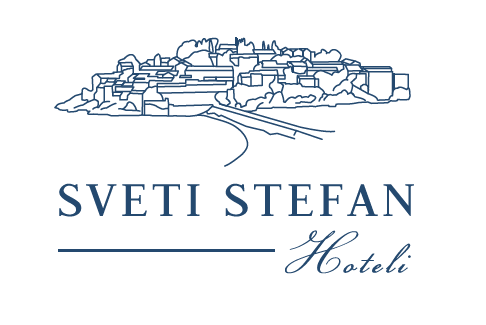 Broj: 02-198/2Budva, 24.05.2023.godineNa osnovu člana 134 stav 2 i člana 135 Zakona o privrednim društvima                           (,,Službeni list Crne Gore" broj 65/2020), člana  34 i člana 38 stav 1 tačka 10 Statuta ,,Sveti Stefan hoteli" a.d. Budva i Odluke Odbora direktora broj 02-182/1 od 18.05.2023.godine, saziva se IV (četvrta) redovna SKUPŠTINA AKCIONARA
 ,,SVETI STEFAN HOTELI“ A.D. BUDVAZa dan 30.06.2023.godine (petak), koja će se održati elektronskim putem,  sa početkom u 11.00 časova.DNEVNI REDPredlog Odluke o usvajanju Godišnjih finansijskih iskaza i Izvještaja menadžmenta za 2022.godinu;Upoznavanje sa Izvještajem  revizora Društva  za 2022. godinu;Predlog Odluke o raspodjeli dobiti Društva za 2022.godinu;Predlog Odluke o prestanku mandata članova Odbora direktora;Predlog Odluke o izboru članova Odbora direktora;Predlog Odluke o  utvrđivanju visine naknade članovima i predsjedniku Odbora direktoraPredlog Odluke  o imenovanju  revizora Društva za 2023.godinu.ODBOR DIREKTORAPredsjednica Odbora direktoraMilica Kažanegra........................................................